Presseinformation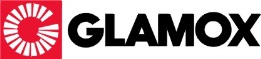 Glamox gibt kleine Extrarunde an Online-Seminaren bekanntHildesheim, 24. April 2020 – Nach drei sehr erfolgreichen Online-Seminar-Reihen in den letzten Wochen bietet Glamox nun eine Extra-Reihe von drei Online-Kursen für die kommende Woche an. Ab Mai wird die Serie fortgeführt mit Themen zu neuen Produktlösungen von ES-System, die dann bei Glamox erhältlich sein werden. Alle Online-Seminare sind stets kostenfrei, dauern jeweils ca. 45 Minuten und sind einfach per Anmeldungslink über PC oder Laptop sowie Headset oder Telefon zu verfolgen.Termine und Inhalte28.04.2020, 9 Uhr – Beleuchtung in der Industrie: Glamox bietet in diesem Online-Seminar Entscheidungshilfen zur Fragestellung, ob LED-Lichtband oder LED-Einzelleuchten je nach Projekt in industriellen Bauten zum Einsatz kommen sollten. Neben dem Montageaufwand wird zudem die Effizienz der verschiedenen Leuchten in die Betrachtung mit einbezogen. 29.04.2020, 9 Uhr – Leitfaden Reinraumleuchten: Aufgrund hoher Nachfrage wird der Online-Kurs zu den Reinraumleuchten und deren zu empfehlender Einsatzbereiche ein weiteres Mal angeboten. Thematisch wird auch auf innovative Human Centric Lighting-Konzepte im Gesundheitsbereich eingegangen. 30.04.2020, 9 Uhr – Downlight-Serie von ES-System: Von der designgeprägten Geco Serie mit hoher Funktionalität bis hin zur hocheffizienten und vielfältigen Cameleon Serie geht die Bandbreite der Downlights von ES-System, die zukünftig über Glamox erhältlich sind und in zahlreichen Anwendungsbeispielen im Online-Seminar vorgestellt werden. Anmeldung und DetailsWeitere detaillierte Informationen zu den Online-Seminaren sind auf der Glamox-Webseite erhältlich unter https://glamox.com/de/. Hier erfolgt auch die entsprechende Anmeldung zu den jeweiligen Online-Kursen.Glamox GmbHDie Glamox GmbH ist ein Unternehmen der Glamox Gruppe. Glamox ist ein norwegischer Industriekonzern und entwickelt, produziert und vertreibt professionelle Beleuchtungslösungen für den globalen Markt. Die Glamox GmbH ist ein führender Anbieter von Lichtlösungen für den professionellen, landbasierten Beleuchtungsmarkt in Deutschland, Österreich sowie Schweiz und bietet ein komplettes Produktsortiment für Bildungs- und Gesundheitseinrichtungen, gewerbliche und industrielle Bauten, Einzelhandel, Hotels sowie Restaurants. Die Glamox Gruppe ist ein weltweit tätiges Unternehmen mit 1.550 Mitarbeitern und Vertriebs- und Produktionsstandorten in mehreren europäischen Ländern, Asien und Nord- und Südamerika. Der Jahresumsatz 2018 betrug 270 MEUR. Zum Konzern gehören eine Reihe von Qualitätsmarken für Beleuchtung wie Glamox, Aqua Signal, Luxo, Norselight und LINKSrechts. Um die Kundenbedürfnisse und Erwartungen zu erfüllen, setzt Glamox sich für die Bereitstellung hochwertiger Produkte, Lösungen, Service und Support ein. www.glamox.dePressekontakteDipl.-Ing. Sabrina Catrin MeyerLichtplanung & MarketingLinzer Str. 9a28359 BremenTel.: +49 421 485 70-71Fax: +49 421 485 70-33E-Mail: sabrina.meyer@glamox.comHauptsitz Glamox GmbHDaimlerring 2531135 HildesheimTel.: +49 5121 7060-0Fax: +49 5121 5291-0PR-Kontakt Profil MarketingStefan WinterPublic RelationsProfil Marketing OHGHumboldtstr. 2138106 BraunschweigTel.: +49 531 387 33 19E-Mail: s.winter@profil-marketing.com